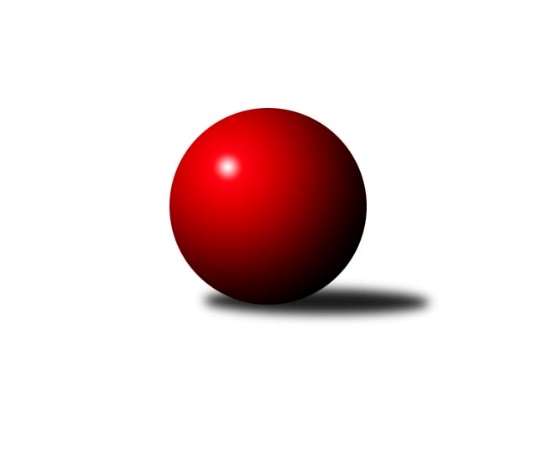 Č.4Ročník 2021/2022	3.10.2021Nejlepšího výkonu v tomto kole: 2720 dosáhlo družstvo: VSK ČVUT Mistrovství Prahy 1 2021/2022Výsledky 4. kolaSouhrnný přehled výsledků:TJ Rudná A	- TJ Rudná B	6:2	2594:2428	9.0:3.0	29.9.SK Žižkov B	- SK Meteor C	6.5:1.5	2544:2343	8.0:4.0	29.9.VSK ČVUT 	- TJ Radlice	7:1	2720:2565	8.5:3.5	30.9.KK Velké Popovice	- KK Konstruktiva C	5:3	2405:2411	8.0:4.0	30.9.SK Uhelné sklady B	- KK Slavoj C	3.5:4.5	2451:2485	7.0:5.0	1.10.TJ Astra	- SK Uhelné sklady	6.5:1.5	2582:2420	8.5:3.5	1.10.TJ Kobylisy 	- SC Olympia Radotín		dohrávka		14.12.Tabulka družstev:	1.	TJ Astra	4	3	0	1	21.5 : 10.5 	28.5 : 19.5 	 2520	6	2.	KK Velké Popovice	4	3	0	1	20.0 : 12.0 	29.5 : 18.5 	 2386	6	3.	KK Konstruktiva C	4	3	0	1	19.0 : 13.0 	25.0 : 23.0 	 2459	6	4.	VSK ČVUT	4	2	1	1	19.0 : 13.0 	30.0 : 18.0 	 2598	5	5.	TJ Rudná A	4	2	1	1	19.0 : 13.0 	28.0 : 20.0 	 2600	5	6.	SC Olympia Radotín	2	2	0	0	12.0 : 4.0 	14.5 : 9.5 	 2569	4	7.	SK Meteor C	3	2	0	1	11.5 : 12.5 	16.0 : 20.0 	 2428	4	8.	KK Slavoj C	4	2	0	2	16.5 : 15.5 	22.5 : 25.5 	 2550	4	9.	SK Žižkov B	2	1	0	1	7.5 : 8.5 	10.0 : 14.0 	 2513	2	10.	TJ Kobylisy	3	1	0	2	8.5 : 15.5 	13.5 : 22.5 	 2389	2	11.	SK Uhelné sklady B	4	1	0	3	12.5 : 19.5 	20.5 : 27.5 	 2336	2	12.	TJ Radlice	3	0	1	2	8.0 : 16.0 	13.5 : 22.5 	 2532	1	13.	SK Uhelné sklady	3	0	1	2	7.5 : 16.5 	14.5 : 21.5 	 2462	1	14.	TJ Rudná B	4	0	0	4	9.5 : 22.5 	22.0 : 26.0 	 2397	0Podrobné výsledky kola:	 TJ Rudná A	2594	6:2	2428	TJ Rudná B	Pavel Strnad	 	 217 	 231 		448 	 1:1 	 451 	 	228 	 223		Martin Machulka	Marek Dvořák	 	 187 	 208 		395 	 2:0 	 361 	 	170 	 191		Miroslav Kýhos	Jan Rokos	 	 207 	 219 		426 	 2:0 	 364 	 	180 	 184		Adam Lesák	Miluše Kohoutová	 	 236 	 206 		442 	 1:1 	 429 	 	221 	 208		Petra Koščová	Jiří Spěváček	 	 236 	 231 		467 	 2:0 	 383 	 	205 	 178		Peter Koščo	Jaromír Bok	 	 232 	 184 		416 	 1:1 	 440 	 	220 	 220		Radek Machulkarozhodčí:  Vedoucí družstevNejlepší výkon utkání: 467 - Jiří Spěváček	 SK Žižkov B	2544	6.5:1.5	2343	SK Meteor C	Josef Gebr	 	 208 	 202 		410 	 0:2 	 422 	 	217 	 205		Jindra Pokorná	Martin Lukáš	 	 192 	 218 		410 	 2:0 	 355 	 	165 	 190		Josef Jurášek	Anna Sailerová	 	 243 	 227 		470 	 2:0 	 364 	 	176 	 188		Josef Tesař	Miloslav Všetečka	 	 210 	 212 		422 	 1:1 	 422 	 	194 	 228		Zdeněk Barcal	Jan Neckář ml.	 	 174 	 214 		388 	 1:1 	 380 	 	201 	 179		Přemysl Šámal	Jan Neckář	 	 223 	 221 		444 	 2:0 	 400 	 	208 	 192		Josef Kučerarozhodčí: Vedoucí družstevNejlepší výkon utkání: 470 - Anna Sailerová	 VSK ČVUT 	2720	7:1	2565	TJ Radlice	Adam Vejvoda	 	 241 	 250 		491 	 2:0 	 440 	 	238 	 202		Jan Kamín	Luboš Kocmich	 	 230 	 231 		461 	 1:1 	 434 	 	241 	 193		Leoš Kofroň	Pavel Jahelka	 	 230 	 220 		450 	 1:1 	 427 	 	205 	 222		Radek Lehner	Miroslav Kochánek	 	 226 	 214 		440 	 2:0 	 421 	 	224 	 197		Marek Lehner	Milan Vejvoda	 	 214 	 184 		398 	 0.5:1.5 	 453 	 	214 	 239		Miloš Beneš ml.	Jiří Piskáček	 	 245 	 235 		480 	 2:0 	 390 	 	198 	 192		Lukáš Lehnerrozhodčí: Vedoucí DružstevNejlepší výkon utkání: 491 - Adam Vejvoda	 KK Velké Popovice	2405	5:3	2411	KK Konstruktiva C	Ladislav Musil	 	 238 	 209 		447 	 2:0 	 428 	 	223 	 205		Hana Kovářová	Jan Kratochvíl	 	 154 	 164 		318 	 0:2 	 407 	 	191 	 216		Petr Barchánek	Jaruška Havrdová	 	 192 	 198 		390 	 1:1 	 383 	 	195 	 188		Samuel Fujko	Bedřich Švec	 	 210 	 209 		419 	 2:0 	 412 	 	204 	 208		Jan Barchánek	Martin Kučerka	 	 206 	 208 		414 	 2:0 	 403 	 	204 	 199		Ivan Harašta	Tomáš Jícha	 	 219 	 198 		417 	 1:1 	 378 	 	171 	 207		Karel Hybšrozhodčí:  Vedoucí družstevNejlepší výkon utkání: 447 - Ladislav Musil	 SK Uhelné sklady B	2451	3.5:4.5	2485	KK Slavoj C	Adam Rajnoch	 	 198 	 212 		410 	 0:2 	 440 	 	212 	 228		Josef Dvořák	Petr Behina	 	 198 	 191 		389 	 1:1 	 389 	 	198 	 191		Jindřich Valo	Dana Školová	 	 223 	 215 		438 	 2:0 	 388 	 	179 	 209		Jana Průšová *1	Roman Tumpach	 	 215 	 205 		420 	 2:0 	 405 	 	206 	 199		Daniel Prošek	Marek Sedláček	 	 184 	 166 		350 	 0:2 	 440 	 	224 	 216		Jiří Pavlík	Pavel Černý	 	 218 	 226 		444 	 2:0 	 423 	 	213 	 210		František Rusínrozhodčí:  Vedoucí družstevstřídání: *1 od 51. hodu Miroslav VyšnýNejlepší výkon utkání: 444 - Pavel Černý	 TJ Astra	2582	6.5:1.5	2420	SK Uhelné sklady	Jaroslav Dryák	 	 201 	 209 		410 	 1:1 	 432 	 	193 	 239		Jan Hloušek	Jakub Vodička	 	 201 	 210 		411 	 1:1 	 403 	 	210 	 193		Zbyněk Sedlák	Marek Šveda	 	 199 	 218 		417 	 1:1 	 417 	 	213 	 204		Antonín Knobloch	Tomáš Hroza	 	 209 	 212 		421 	 2:0 	 354 	 	169 	 185		Miroslav Plachý	Radek Fiala	 	 216 	 250 		466 	 1.5:0.5 	 397 	 	216 	 181		Tomáš Dvořák	Daniel Veselý	 	 218 	 239 		457 	 2:0 	 417 	 	205 	 212		Martin Novákrozhodčí: xxxNejlepší výkon utkání: 466 - Radek FialaPořadí jednotlivců:	jméno hráče	družstvo	celkem	plné	dorážka	chyby	poměr kuž.	Maximum	1.	Ludmila Erbanová 	TJ Rudná A	488.00	313.0	175.0	2.0	3/3	(511)	2.	Miloš Beneš  ml.	TJ Radlice	469.00	299.0	170.0	1.3	3/3	(502)	3.	Adam Vejvoda 	VSK ČVUT 	457.00	304.7	152.3	4.0	3/3	(491)	4.	Luboš Kocmich 	VSK ČVUT 	456.67	314.0	142.7	5.0	3/3	(473)	5.	Hana Křemenová 	SK Žižkov B	455.00	322.0	133.0	3.0	1/1	(455)	6.	Anna Sailerová 	SK Žižkov B	454.50	311.0	143.5	5.5	1/1	(470)	7.	Jiří Pavlík 	KK Slavoj C	451.67	300.8	150.8	4.0	2/2	(490)	8.	Robert Asimus 	SC Olympia Radotín	448.00	298.5	149.5	5.0	2/2	(463)	9.	Josef Dvořák 	KK Slavoj C	447.00	297.5	149.5	3.0	2/2	(454)	10.	Jiří Spěváček 	TJ Rudná A	446.33	300.2	146.2	5.8	3/3	(477)	11.	Vladimír Zdražil 	SC Olympia Radotín	445.00	291.0	154.0	3.0	2/2	(449)	12.	Pavel Strnad 	TJ Rudná A	444.33	313.3	131.0	7.7	3/3	(460)	13.	Pavel Dvořák 	SC Olympia Radotín	439.50	298.0	141.5	5.5	2/2	(465)	14.	Jan Neckář 	SK Žižkov B	439.00	297.0	142.0	6.0	1/1	(444)	15.	Pavel Jahelka 	VSK ČVUT 	438.83	308.5	130.3	9.7	3/3	(450)	16.	Radek Fiala 	TJ Astra	438.50	299.8	138.7	3.5	2/2	(466)	17.	Tomáš Jícha 	KK Velké Popovice	438.33	290.8	147.5	4.0	2/2	(456)	18.	Martin Novák 	SK Uhelné sklady	436.33	295.3	141.0	3.7	3/3	(455)	19.	Jindřich Valo 	KK Slavoj C	433.50	290.8	142.8	3.8	2/2	(514)	20.	Hana Kovářová 	KK Konstruktiva C	433.50	296.3	137.3	3.8	2/3	(439)	21.	Lukáš Lehner 	TJ Radlice	432.00	303.7	128.3	7.0	3/3	(477)	22.	Jan Barchánek 	KK Konstruktiva C	431.17	293.0	138.2	5.0	3/3	(451)	23.	Jan Kamín 	TJ Radlice	430.00	298.5	131.5	4.5	2/3	(440)	24.	Jiří Piskáček 	VSK ČVUT 	429.83	301.0	128.8	7.5	3/3	(480)	25.	Zdeněk Barcal 	SK Meteor C	428.25	299.0	129.3	7.8	2/2	(436)	26.	Jan Hloušek 	SK Uhelné sklady	427.00	284.0	143.0	6.0	3/3	(446)	27.	Pavel Červinka 	TJ Kobylisy 	425.67	283.7	142.0	3.3	3/3	(471)	28.	Jindra Pokorná 	SK Meteor C	423.50	297.3	126.3	6.0	2/2	(443)	29.	Miloslav Všetečka 	SK Žižkov B	422.00	279.0	143.0	9.0	1/1	(422)	30.	Martin Machulka 	TJ Rudná B	421.50	302.5	119.0	12.3	2/3	(451)	31.	Jaroslav Dryák 	TJ Astra	421.25	292.8	128.5	6.5	2/2	(427)	32.	Ladislav Musil 	KK Velké Popovice	421.00	293.0	128.0	6.8	2/2	(447)	33.	Martin Pondělíček 	SC Olympia Radotín	420.00	288.5	131.5	10.5	2/2	(442)	34.	Miluše Kohoutová 	TJ Rudná A	419.50	299.2	120.3	7.8	3/3	(442)	35.	Petr Barchánek 	KK Konstruktiva C	419.33	279.2	140.2	6.8	3/3	(457)	36.	Jan Knyttl 	VSK ČVUT 	418.00	306.0	112.0	10.5	2/3	(435)	37.	Jiří Ujhelyi 	SC Olympia Radotín	417.50	282.0	135.5	3.5	2/2	(445)	38.	Zbyněk Sedlák 	SK Uhelné sklady	415.00	286.5	128.5	10.5	2/3	(427)	39.	Ivan Harašta 	KK Konstruktiva C	414.33	289.7	124.7	5.3	3/3	(429)	40.	Jaruška Havrdová 	KK Velké Popovice	414.00	285.8	128.2	4.2	2/2	(426)	41.	Pavel Černý 	SK Uhelné sklady B	413.50	291.3	122.2	6.3	2/2	(444)	42.	Petra Koščová 	TJ Rudná B	412.67	283.7	129.0	6.0	3/3	(429)	43.	Milan Vejvoda 	VSK ČVUT 	412.50	288.2	124.3	5.7	3/3	(451)	44.	Jan Rokos 	TJ Rudná A	412.50	290.0	122.5	10.0	3/3	(426)	45.	Miroslav Kochánek 	VSK ČVUT 	412.50	297.5	115.0	9.8	2/3	(440)	46.	Václav Bouchal 	TJ Kobylisy 	412.33	288.0	124.3	5.3	3/3	(425)	47.	Tomáš Hroza 	TJ Astra	411.67	292.7	119.0	8.5	2/2	(440)	48.	Daniel Prošek 	KK Slavoj C	411.17	293.2	118.0	10.7	2/2	(444)	49.	Martin Lukáš 	SK Žižkov B	410.00	286.0	124.0	4.0	1/1	(410)	50.	Josef Kučera 	SK Meteor C	410.00	296.5	113.5	11.0	2/2	(420)	51.	Jaromír Bok 	TJ Rudná A	408.67	292.5	116.2	8.5	3/3	(422)	52.	Marek Šveda 	TJ Astra	408.33	296.7	111.7	10.7	2/2	(459)	53.	Tomáš Pokorný 	SK Žižkov B	408.00	289.0	119.0	5.0	1/1	(408)	54.	Daniel Veselý 	TJ Astra	407.83	292.7	115.2	13.5	2/2	(457)	55.	Jakub Vojáček 	TJ Radlice	407.50	280.5	127.0	6.5	2/3	(410)	56.	Vlastimil Bočánek 	SK Uhelné sklady B	405.50	275.5	130.0	6.5	2/2	(409)	57.	Josef Gebr 	SK Žižkov B	405.50	291.5	114.0	12.5	1/1	(410)	58.	Marek Lehner 	TJ Radlice	405.00	283.0	122.0	8.3	3/3	(421)	59.	Miroslav Míchal 	SK Uhelné sklady B	403.25	290.3	113.0	10.0	2/2	(428)	60.	Antonín Knobloch 	SK Uhelné sklady	402.67	281.0	121.7	8.0	3/3	(417)	61.	Leoš Kofroň 	TJ Radlice	402.00	278.0	124.0	9.5	2/3	(434)	62.	Martin Kučerka 	KK Velké Popovice	401.83	287.8	114.0	7.3	2/2	(420)	63.	Radek Machulka 	TJ Rudná B	401.33	284.2	117.2	8.3	3/3	(440)	64.	Josef Tesař 	SK Meteor C	401.00	284.5	116.5	9.3	2/2	(440)	65.	Peter Koščo 	TJ Rudná B	400.67	277.0	123.7	5.7	3/3	(423)	66.	Tomáš Dvořák 	SK Uhelné sklady	400.67	282.0	118.7	6.7	3/3	(427)	67.	Karel Mašek 	TJ Kobylisy 	399.67	283.3	116.3	6.3	3/3	(440)	68.	Radek Lehner 	TJ Radlice	399.33	265.0	134.3	9.7	3/3	(427)	69.	Petr Dvořák 	SC Olympia Radotín	398.50	269.0	129.5	7.0	2/2	(420)	70.	Karel Sedláček 	TJ Kobylisy 	397.50	284.0	113.5	6.0	2/3	(412)	71.	Bohumil Bazika 	SK Uhelné sklady	397.50	287.5	110.0	10.0	2/3	(413)	72.	Roman Tumpach 	SK Uhelné sklady B	394.50	281.7	112.8	9.7	2/2	(420)	73.	Pavel Mezek 	TJ Kobylisy 	393.50	282.0	111.5	10.0	2/3	(396)	74.	Miroslav Kýhos 	TJ Rudná B	393.33	277.7	115.7	7.2	3/3	(429)	75.	Samuel Fujko 	KK Konstruktiva C	387.00	276.3	110.7	12.8	3/3	(430)	76.	Karel Hybš 	KK Konstruktiva C	385.50	279.0	106.5	10.0	2/3	(393)	77.	Přemysl Šámal 	SK Meteor C	383.00	278.5	104.5	12.5	2/2	(386)	78.	Adam Lesák 	TJ Rudná B	382.00	273.0	109.0	9.0	3/3	(398)	79.	Adam Rajnoch 	SK Uhelné sklady B	381.67	273.0	108.7	11.7	2/2	(415)	80.	Miroslav Plachý 	SK Uhelné sklady	380.50	277.5	103.0	14.5	2/3	(407)	81.	Jaromír Žítek 	TJ Kobylisy 	377.00	274.0	103.0	10.0	3/3	(393)	82.	Miroslav Klement 	KK Konstruktiva C	374.25	272.8	101.5	12.5	2/3	(391)	83.	Bedřich Švec 	KK Velké Popovice	372.67	284.3	88.3	16.2	2/2	(419)	84.	Josef Jurášek 	SK Meteor C	371.75	275.5	96.3	12.5	2/2	(394)	85.	Lubomír Chudoba 	TJ Kobylisy 	370.50	259.5	111.0	8.0	2/3	(376)	86.	Jan Neckář  ml.	SK Žižkov B	366.00	271.5	94.5	12.0	1/1	(388)		Jan Petráček 	SK Meteor C	467.00	302.0	165.0	3.0	1/2	(467)		Čeněk Zachař 	KK Slavoj C	457.00	314.0	143.0	3.0	1/2	(457)		Aleš Král 	KK Slavoj C	448.50	311.0	137.5	7.0	1/2	(465)		Richard Glas 	VSK ČVUT 	448.00	299.0	149.0	7.0	1/3	(448)		Radovan Šimůnek 	TJ Astra	447.00	297.0	150.0	5.0	1/2	(447)		Jaroslav Pleticha  ml.	KK Konstruktiva C	445.00	289.0	156.0	4.0	1/3	(445)		Dana Školová 	SK Uhelné sklady B	438.00	305.0	133.0	6.0	1/2	(438)		Jakub Vodička 	TJ Astra	434.50	291.5	143.0	5.5	1/2	(458)		Jiří Zdráhal 	TJ Rudná B	434.00	292.0	142.0	7.0	1/3	(434)		Petra Sedláčková 	KK Slavoj C	433.67	305.3	128.3	7.7	1/2	(470)		František Rusín 	KK Slavoj C	423.00	294.0	129.0	3.0	1/2	(423)		Petr Seidl 	TJ Astra	408.00	284.0	124.0	6.0	1/2	(408)		Michal Majer 	TJ Rudná B	400.00	284.0	116.0	8.0	1/3	(400)		Marek Dvořák 	TJ Rudná A	395.00	300.0	95.0	10.0	1/3	(395)		Marek Sedlák 	TJ Astra	393.00	280.0	113.0	16.0	1/2	(393)		Petr Behina 	SK Uhelné sklady B	389.00	278.0	111.0	10.0	1/2	(389)		Jiří Mrzílek 	KK Velké Popovice	387.00	288.0	99.0	13.0	1/2	(396)		Jiří Novotný 	SK Meteor C	382.00	276.0	106.0	7.0	1/2	(382)		Jiří Kuděj 	SK Uhelné sklady B	377.00	270.0	107.0	8.0	1/2	(377)		Tomáš Keller 	TJ Rudná B	357.00	266.0	91.0	14.0	1/3	(357)		Marek Sedláček 	SK Uhelné sklady B	350.00	243.0	107.0	8.0	1/2	(350)		Petr Míchal 	SK Uhelné sklady B	347.00	261.5	85.5	15.0	1/2	(379)		Jiří Budil 	SK Uhelné sklady B	337.00	239.0	98.0	12.0	1/2	(337)		Jan Kratochvíl 	KK Velké Popovice	318.00	239.0	79.0	23.0	1/2	(318)		Gabriela Jirásková 	KK Velké Popovice	313.00	219.0	94.0	14.0	1/2	(313)Sportovně technické informace:Starty náhradníků:registrační číslo	jméno a příjmení 	datum startu 	družstvo	číslo startu10264	Jan Kratochvíl	30.09.2021	KK Velké Popovice	1x22027	Marek Dvořák	29.09.2021	TJ Rudná A	1x11734	Luboš Kocmich	30.09.2021	VSK ČVUT 	3x22752	Dana Školová	01.10.2021	SK Uhelné sklady B	1x
Hráči dopsaní na soupisku:registrační číslo	jméno a příjmení 	datum startu 	družstvo	26680	Marek Sedláček	01.10.2021	SK Uhelné sklady B	26681	Petr Behina	01.10.2021	SK Uhelné sklady B	9489	František Rusin	01.10.2021	KK Slavoj C	Program dalšího kola:5. kolo5.10.2021	út	17:00	SK Meteor C - VSK ČVUT 	6.10.2021	st	17:30	TJ Radlice - SK Uhelné sklady B	7.10.2021	čt	17:30	KK Konstruktiva C - TJ Kobylisy 	7.10.2021	čt	17:30	SK Uhelné sklady - KK Velké Popovice	7.10.2021	čt	17:30	KK Slavoj C - TJ Astra	7.10.2021	čt	19:30	SC Olympia Radotín - TJ Rudná A	8.10.2021	pá	17:30	TJ Rudná B - SK Žižkov B	Nejlepší šestka kola - absolutněNejlepší šestka kola - absolutněNejlepší šestka kola - absolutněNejlepší šestka kola - absolutněNejlepší šestka kola - dle průměru kuželenNejlepší šestka kola - dle průměru kuželenNejlepší šestka kola - dle průměru kuželenNejlepší šestka kola - dle průměru kuželenNejlepší šestka kola - dle průměru kuželenPočetJménoNázev týmuVýkonPočetJménoNázev týmuPrůměr (%)Výkon1xAdam VejvodaČVUT4912xPavel ČervinkaKobylisy114.414382xJiří PiskáčekČVUT4801xAdam VejvodaČVUT114.334911xAnna SailerováŽižkov B4701xRobert AsimusRadotín114.154372xJiří SpěváčekRudná A4671xRadek FialaAstra112.624661xRadek FialaAstra4661xJiří PiskáčekČVUT111.774802xLuboš KocmichČVUT4612xJiří SpěváčekRudná A111.4467